kl. 8B,Temat: Nasz ogród i pole							07.05.2020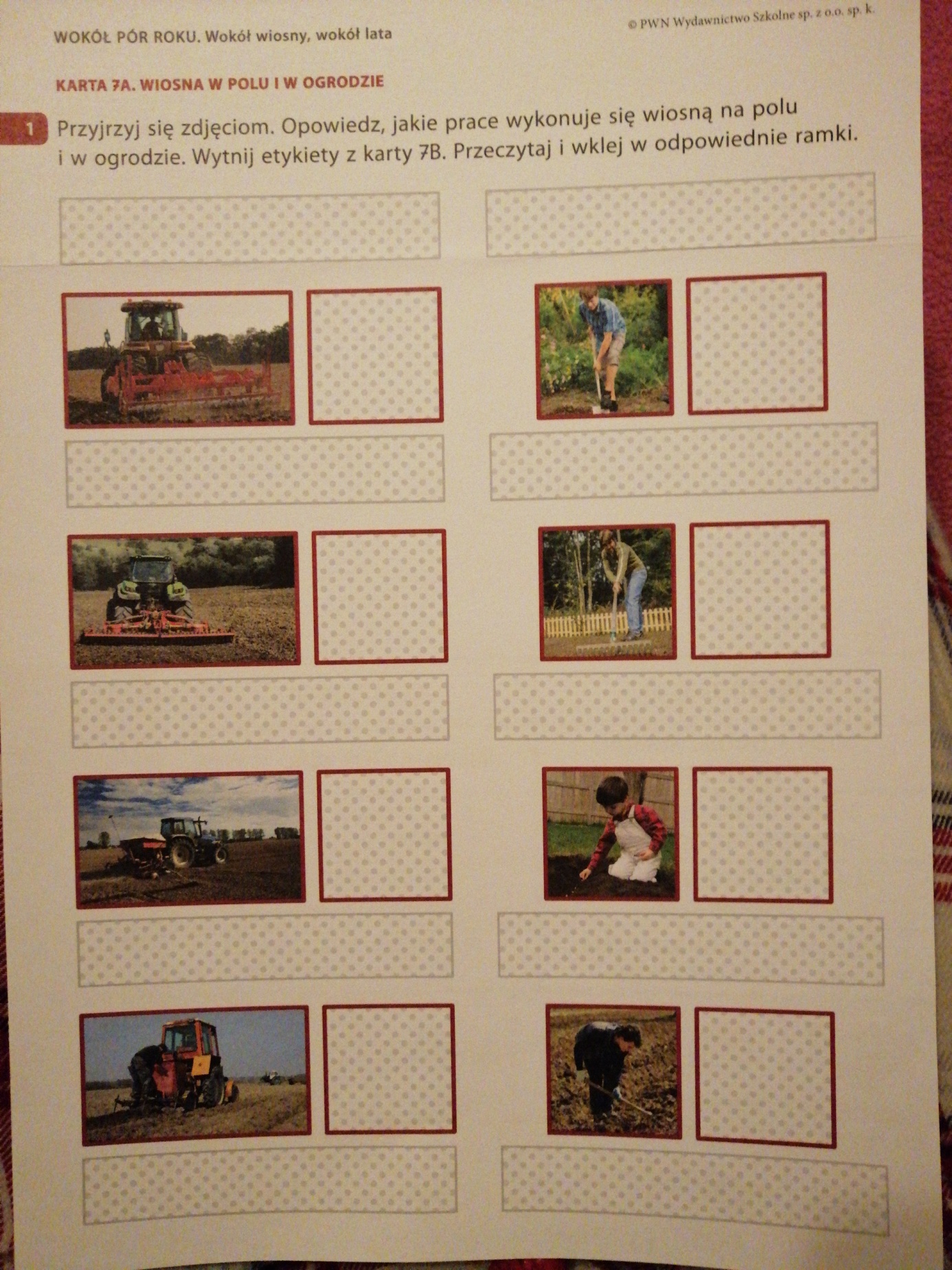 Powycinaj etykiety i dopasuj do opowie nich prac polowych lub w ogrodzie: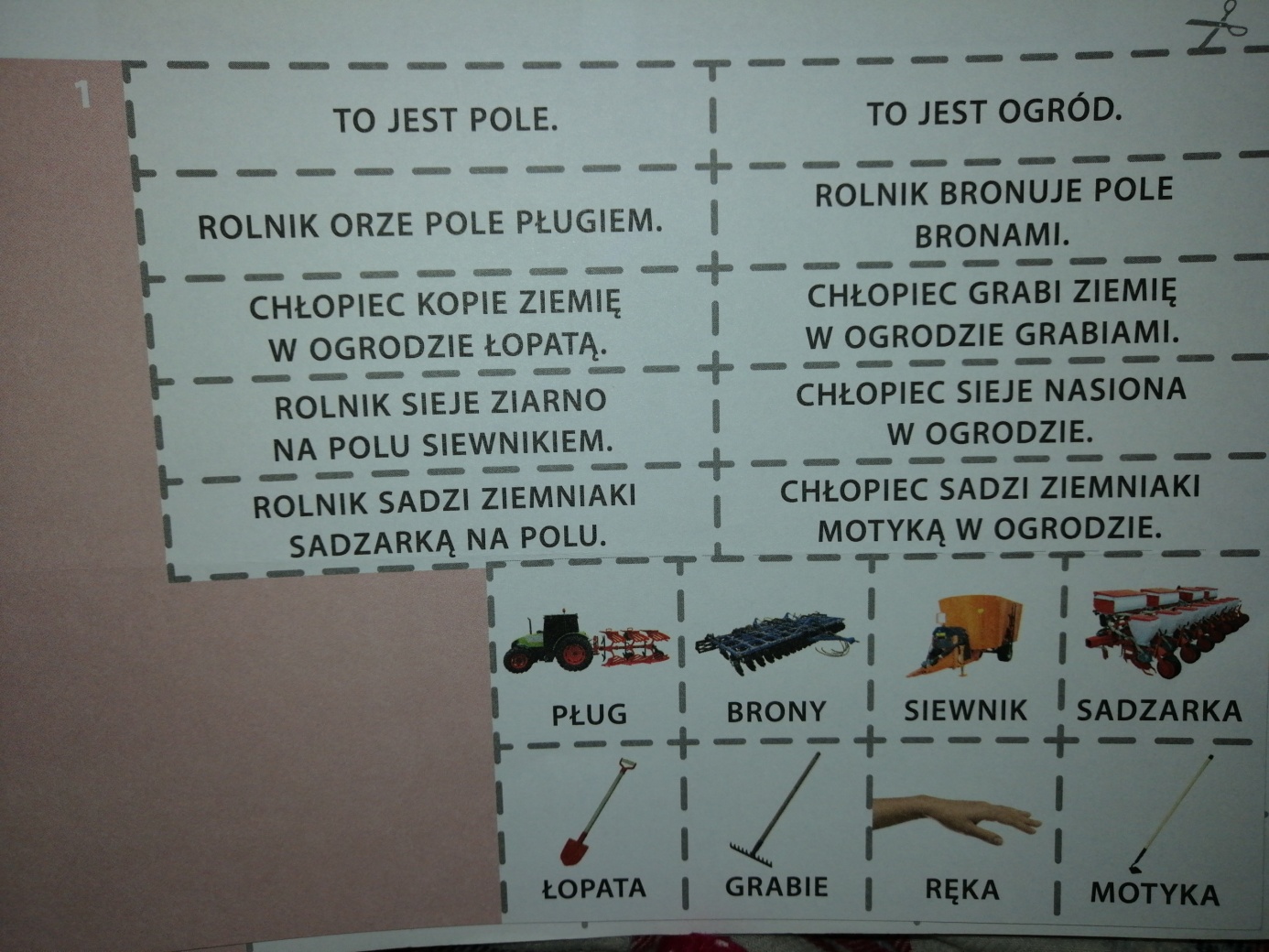 1. Budowa rośliny 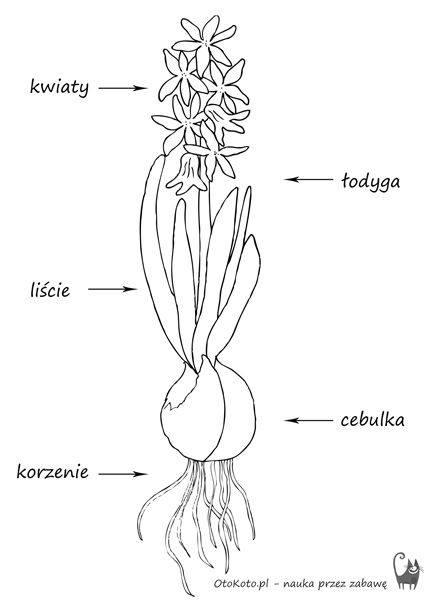 2. Podpisz części rośliny.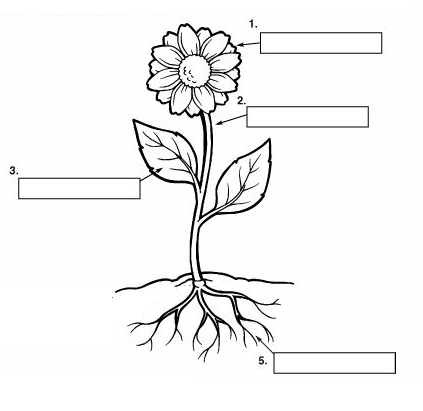 3. Opisz etap wzrostu rośliny.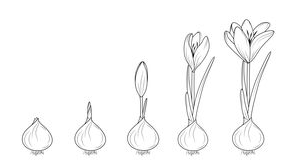 4. Podpisz.cebulka, nasionko, sadzonka   -   ………………………………………………….. -       ………………………………………………….. - …………………………………………………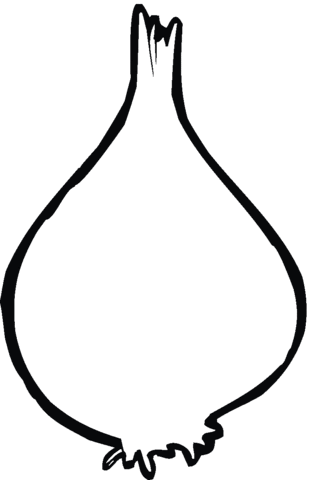 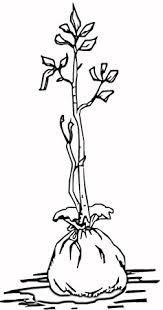 5. Zabawa ruchowo – naśladowcza.W naszym ogródeczku                rysujemy rękoma koła przed sobą        zrobimy porządki                         grozimy  palcem wskazującym, jedną i drugą rękąWygrabimy ścieżki                       naśladujemy grabienie
przekopiemy grządki                   naśladujemy kopanie łopatąPotem w miękką ziemię                naśladujemy wrzucanie nasionek do ziemiwsiejemy nasionkaBędą się wygrzewać                     „wkręcamy żaróweczki”na wiosennym słonkuSpadnie ciepły deszczyk                poruszamy paluszkami i ponad głowami i powoli      i wszystko odmieni                         opuszczając je wzdłuż całego ciała aż do podłogi.W naszym ogródeczku                   rysujemy rękoma koła przed sobą.grządki zazieleni6. Pokoloruj i odczytaj.Drugą literę w wyrazie  Pierwszą literę w wyrazie Trzecią literę w wyrazie  Trzecią literę w wyrazie  Czwartą literę w wyrazie  HASŁO: ……………………………………………………………………………….8. Podkreśl nazwy narzędzi ogrodniczych w tekście.Grabie i łopaty zimą spały w szopie.
Wiadomo , że wtedy grządek nikt nie kopie.
Nagle przyszła wiosna na dwór je wygnała,
kiedy pracowały ,ona planowała .Słońce grzać zaczęło z coraz większą mocą .
Grabie i łopaty męczą się i pocą.
Taczki i konewki także się zwijają 
wszyscy pani wiośnie dzielnie pomagają.9. Odszukaj elementy i zapisz ich ilość.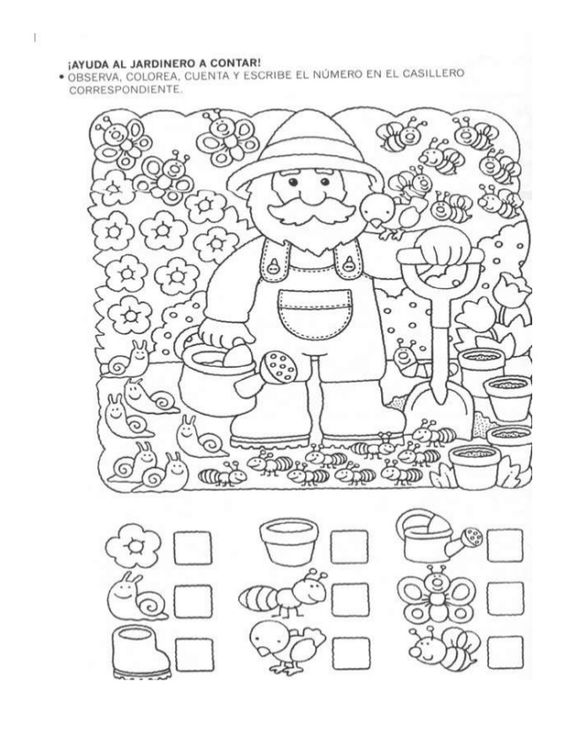 Zdania matematyczne: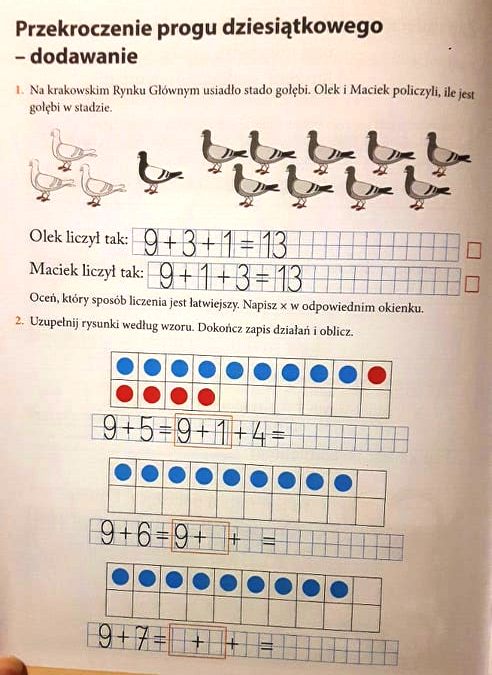 Zajęcia plastyczne – pomaluj dowolną techniką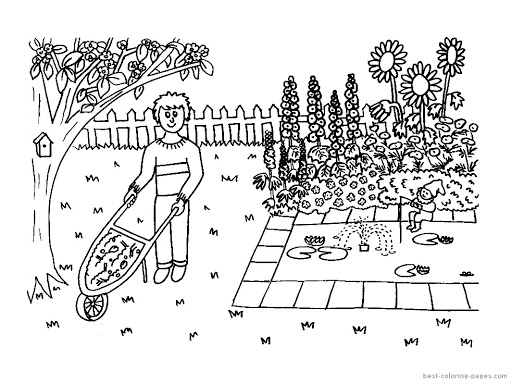 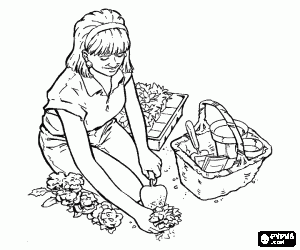 